Notes of Health and Safety Group Meeting 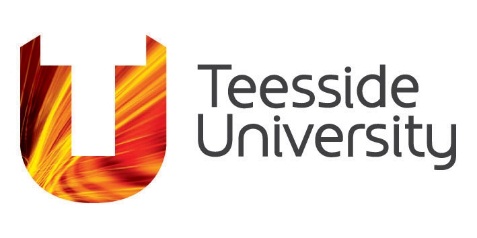 Wednesday 4th April 2023 Present: 		Steven Westcough (SW), Health and Safety Manager, Human 	Resources (Chair) 		Andy Maclaren (AM), Assistant Director, Campus Services		Hazel Wright (HW), Well-being Services Co-ordinator, Student & Library 		Services		Nicola Souter (NS), Assistant Administrator, Human Resources (Notes)Apologies:	Robert Dove (RD), Unison Representative 		Mandie Hall (MH), School Manager, School of Computing, 				Engineering & Digital Technologies Donna Rodgers (DR), Learning & Development Manager, Human ResourcesMoira Sawdon, Joint Union Administrator, Human ResourcesLynn Smith (LS), Health and Safety Adviser, Human Resources		Emma Teare (ET), UCU Representative23/1	Apologies/Welcome23/2	Minutes of the Meeting Held on 28th September 2022It was agreed to:Approve as an accurate record the minutes of the meeting held on Wednesday 28th September 2022.Action: All23/3  Matters ArisingThe following matters arising were discussed:22/16 (a)    	The Chair to consider an appropriate Occupational Health Report 			ahead of the next meeting.  		Action:  Item closed22/21 (b) 	Action:  The Health & Safety Team to consider a 		No Smoking Behavioural Safety Health & Safety campaign for 			2023.22/22 1 (a)	Action:  TJ/DR/HW to arrange a meeting with Lauren Sheperia to discuss developing some communication around the advertising campaign for this. 23/3-6		The reports were circulated prior to the meeting and discussed briefly – 		no further actions were identified.23/7	Health and Safety Audits (SW)It was noted that:A review of the Health & Safety audits undertaken within the reporting period was discussed.23/8	Smoking IssuesIt was noted that:Behavioural safety campaign to be considered. 23/9	AOB23/10	Date and time of next meeting – Tuesday 3 October 2023It was noted that:The next meeting had been arranged for 3 October 2023